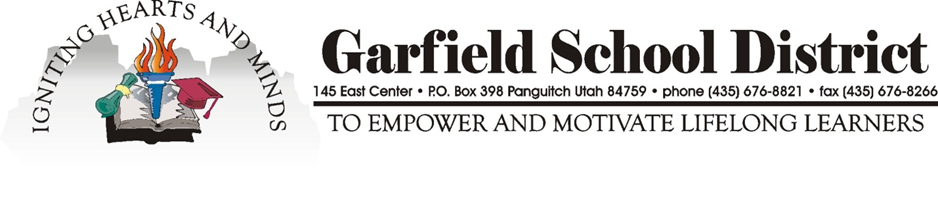 6th GRADE TEACHER AT BRYCE VALLEY ELEMENTARY SCHOOLPOSITION ANNOUNCMENT:	Garfield County School District is hiring a full-time 6th grade elementary teacher for Bryce Valley Elementary School for the 2020-2021 school year.  Teacher must demonstrate mastery of related subject matter with emphasis in math, instructional skills, and resource materials for elementary.SALARY:  	Step & Lane will be determined based on the 2020-2021 Garfield County School District Certified Salary Schedule and applicable teaching experience. This position includes retirement; health/life insurance & personal/sick employee leave.QUALIFICATIONS:  	The successful candidate must have or be capable of obtaining a Utah teaching license & needed endorsements within the time frame set by the board of education. Previous teaching experience is preferred, but not required.  All applicants must be fingerprinted and pass an employment background check.APPLICATION:  	Interested individuals should submit a Garfield County School District Certified application, resume, three current letters of recommendation, and a transcript.  Please direct questions to Principal Layne LeFevre (435-679-8619), and application packets to:  Bryce Valley Elementary PO Box 286 Tropic, UT 84776  Online applications are available at: www.garfk12.org	 Applications will be screened and the most qualified candidates will be granted interviews.DEADLINE:  			May 1, 2020 at 12:00 p.m.Garfield County School District is an Equal Opportunity Employer.Garfield County School District reserves the right to accept or reject any or all applications.